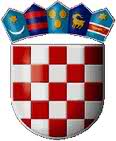    REPUBLIKA HRVATSKAVARAŽDINSKA ŽUPANIJA      OPĆINA SVETI ILIJA             Općinsko vijećeKLASA: 021-05/15-03/14URBROJ: 2186/08-15-01Sveti Ilija, 16.12.2015.	Na temelju članka 76. Poslovnika Općinskog vijeća Općine Sveti Ilija („Službeni vjesnik Varaždinske županije“ broj 25/13 i 48/13) sastavljen jeZ A P I S N I Ksa 14. sjednice Općinskog vijeća Općine Sveti Ilija održane 16.12.2015. godine u prostorijama Općine Sveti Ilija, Trg Josipa Godrijana 2, Sveti Ilija.	Početak sjednice u 19,00 sati.	NAZOČNI VJEĆNICI: Biljana Bojađieva Žvorc, Ana Domislović, Mladen Golubar, Perica Minđek, Zdravko Ostroški, Zdravko Pačko, Milivoj Ptiček, Robert Puškadija, Davorka Sokol, Ivica Cepanec , Jasna Blagus i Neven Huđek	OSTALI NAZOČNI NA SJEDNICI: gospodin Marin Bosilj- načelnik općine, gospodin Dean Hrastić- zamjenik načelnika, gospođa Liljana Jurak- službenica općine i gospođa Nadica Dreven-Budinski – kandidatkinja za novu vijećnicuSjednici Vijeća predsjedavao je predsjednik Općinskog vijeća gospodin Zdravko Ostroški.Pozdravio je prisutne vijećnike te ostale nazočne sjednici.Konstatirao je da je od ukupno 13 vijećnika prisutno 12 te da postoji kvorum za pravovaljano odlučivanje.Prema Poslovniku o radu Općinskog vijeća, sjednica je počela s pitanjima vijećnika.Vijećnica Jasna Blagus zahvalila je načelniku za postavljanje autobusne kućice te je postavila pitanje načelniku:„Da li će se riješiti pitanje puta kod hotela „Lagus“ sa Općinom Gornji Kneginec?“Sugestija da se proširi ulaz iz Ulice bana Jelačića na ulaz u Ulicu Vladimira Nazora u Tomaševcu.Načelnik Marin Bosilj je odgovorio da nema službene informacije, ništa nismo dobili na pismeno, kod javnog izlaganja dat ćemo primjedbe Općini G. Kneginec,  jer se radi o granicama između JLS-a, pitanje je sad još i izlaza na Zagrebačku cestu.Proširenje ulaza riješit će se u suradnji sa ŽUC-om i izvođačem radova.Vijećnik Perica Minđek je postavio pitanje načelniku:„Da li ima osiguranih sredstava u proračunu za saniranje udarnih rupa na cestama?“Načelnik Marin Bosilj je odgovorio da smo poslali upit trojici izvođača radova za ponudu za saniranje udarnih rupa, nitko nam nije poslao ponudu jer su to mali iznosi za radove, pokušat će se dogovoriti sa tvrtkom „Iskop“. Vijećnica Biljana Bojađieva Žvorc je postavila pitanje načelniku:„Da li je moguće poboljšati brzinu interneta i pokrivenost mobilnog signala?“Načelnik Marin Bosilj je odgovorio: što se tiče brzine interneta u projektu smo širokopojasnog interneta za povećanje brzine interneta te da investicija za našu općinu stoji oko 1.800.000 kn.Vijećnik Neven Huđek je postavio pitanje načelniku:„U kojoj je fazi priključak za izgradnju električne mreže uz nerazvrstanu cestu od Žigrovca prema Sv. Iliji ispod željezničke pruge ?“Načelnik Marin Bosilj je odgovorio da je priključak plaćen tvrtki HEP, te da je HEP nadležan za izgradnju električne mreže i općina nije dobila nikakav pisani zahtjev od HEP-a, a što se tiče puta, općina nije vlasnik tog puta, HEP se treba sam obratiti sudu i policiji za rješavanje problematike oko prolaza.Predsjednik Općinskog vijeća Zdravko Ostroški je pitao vijećnike da li ima primjedbi na zapisnik sa 13. sjednice.Primjedbi na zapisnik nije bilo.Predsjednik Općinskog vijeća Zdravko Ostroški je konstatirao da je zapisnik usvojen jednoglasno sa 12 (dvanaest) glasova „za“.Predsjednik Općinskog vijeća Zdravko Ostroški je obrazložio da je dnevni red dostavljen uz poziv te je pitao vijećnike da li imaju prijedlog za izmjenu ili dopunu dnevnog reda.Za sjednicu Vijeća predlaže se sljedeći:DNEVNI  REDIzvješće Mandatnog povjerenstva Prijedlog  Rješenja o izboru člana Općinskog vijeća Općine Sveti IlijaSvečana prisega člana Općinskog vijeća Prijedlog 2. Izmjene i dopune Proračuna Općine Sveti Ilija za razdoblje 01.01.2015. do 31.12.2015.g., sa programimaPrijedlog Proračuna Općine Sveti Ilija za razdoblje 01.01.2016. do 31.12.2016.g., sa programima Prijedlog Odluke o izvršavanju Proračuna Općine Sveti Ilija u 2016.g.Prijedlog Projekcije Proračuna Općine Sveti Ilija za 2016., 2017. i 2018.g.Prijedlog Pravilnika o dodjeli stipendija studentima Općine Sveti IlijaPrijedlog Odluke o određivanju koeficijenata plaća službenika i namještenika u Jedinstvenom upravnom odjelu Općine Sveti IlijaPredsjednik Općinskog vijeća Zdravko Ostroški stavio je prijedlog dnevnog reda na glasovanje.Dnevni red je usvojen „jednoglasno“ sa 12 (dvanaest) glasova.točkaIzvješće Mandatnog povjerenstvaPredsjednik Općinskog vijeća Zdravko Ostroški poziva predsjednicu Mandatnog povjerenstva Biljanu Bojađievu Žvorc, da podnese Izvješće. Predsjednica Mandatnog povjerenstva Biljana Bojađieva Žvorc je pročitala Izvješće i iznijela da vijećnici Silviji Kaselj-Petrić prestaje mandat vijećnice te da je na sjednici Mandatnog povjerenstva jednoglasno usvojen prijedlog.Budući da nije bilo prijavljenih za raspravu, Predsjednik Općinskog vijeća Zdravko Ostroški stavlja Izvješće Mandatnog povjerenstva,  na izjašnjavanje.Prijedlog je usvojen „jednoglasno“ sa 12 (dvanaest) glasova „za“.Predsjednik Općinskog vijeća Zdravko Ostroški je konstatirao da je Izvješće Mandatnog povjerenstva, usvojeno „jednoglasno“ sa 12 (dvanaest) glasova „za“.točkaPrijedlog  Rješenja o izboru člana Općinskog vijeća Općine Sveti IlijaPredsjednik Općinskog vijeća Zdravko Ostroški poziva predsjednicu Mandatnog povjerenstva Biljanu Bojađievu Žvorc, da iznese prijedlog Rješenja. Predsjednica Mandatnog povjerenstva Biljana Bojađieva Žvorc je pročitala Izvješće i iznijela da Hrvatska demokratska zajednica predlaže za zamjenicu vijećnice Silvije Kaselj-Petrić, Nadicu Dreven-Budinski..Budući da nije bilo prijavljenih za raspravu, Predsjednik Općinskog vijeća Zdravko Ostroški stavlja prijedlog Rješenja,  na izjašnjavanje, te da se verificira mandat novoj vijećnici Nadici Dreven-Budinski.Prijedlog je usvojen „jednoglasno“ sa 12 (dvanaest) glasova „za“.Predsjednik Općinskog vijeća Zdravko Ostroški je konstatirao da je Rješenje o izboru člana Općinskog vijeća Općine Sveti Ilija, usvojeno „jednoglasno“ sa 12 (dvanaest) glasova „za“.TočkaSvečana prisega člana Općinskog vijećaPredsjednik Općinskog vijeća Zdravko Ostroški poziva novoizabranu vijećnicu Nadicu Dreven-Budinski da prisegne i potpiše svečanu prisegu.Predsjednik Općinskog vijeća Zdravko Ostroški čestitao je novoizabranoj vijećnici i zaželio  uspjeh u radu na dobrobit općine i njezinih žitelja, a vijećnici Silviji Kaselj-Petrić zahvalio na dosadašnjoj suradnji.Predsjednik Općinskog vijeća Zdravko Ostroški je konstatirao da je ovom točkom dnevnog reda prisutno svih 13 (trinaest) članova Općinskog vijeća.TočkaPrijedlog 2. Izmjene i dopune Proračuna Općine Sveti Ilija za razdoblje 01.01.2015. do 31.12.2015.g., sa programimaPredsjednik Općinskog vijeća Zdravko Ostroški poziva predlagatelja načelnika općine da iznese prijedlog 2. Izmjena i dopuna Proračuna.Predsjednik Općinskog vijeća je uvodno iznio da je 15.12.2015. Odbor za financije i proračun održao sjednicu na kojoj su bila prisutna 3 člana Odbora i „jednoglasno“ su usvojene 2. Izmjene proračuna. Načelnik općine Marin Bosilj je obrazložio 2. Izmjene i dopune koje iznosi 9.299.904,03 kn i naveo da smo proračun morali povećavati zbog javne nabave za Društveni dom u Beletincu i nadamo se da će izvršenje proračuna biti veće od 8.600.000 kn što ovisi o Poreznoj upravi jer nije uspjela izvršiti povrat poreza, upitan je prihod od Fonda zaštite okoliša u iznosu od 500.000 kn jer ne znamo da li će biti u 2015.g. ili 2016. g..Rashodi su usklađeni sa realnim stanjem, neke stavke smo ostavili u većem iznosu.Programi prate sve  projekte koji su u realizaciji.Načelnik je obavijestio vijećnike da je više od 12 milijuna investirano u našu općinu što nije sve vidljivo u proračunu, a to su sredstva od ŽUC-a, HEP-a, Varkom-a, Državne geodetske uprave i Ministarstva regionalnog razvoja. Budući da nije bilo prijavljenih za raspravu, Predsjednik Općinskog vijeća Zdravko Ostroški stavlja prijedlog 2. Izmjena i dopuna Proračuna,  na izjašnjavanje.Prijedlog je usvojen  sa 12 (dvanaest) glasova „za“ i 1 (jedan) „uzdržan“..Predsjednik Općinskog vijeća Zdravko Ostroški je konstatirao da su 2. Izmjene i dopune Proračuna Općine Sveti Ilija za razdoblje 01.01.2015. do 31.12.2015.g., sa programima, usvojene sa 12 (dvanaest) glasova „za“ i 1 (jedan) „uzdržan“.TočkaPrijedlog Proračuna Općine Sveti Ilija za razdoblje 01.01.2016. do 31.12.2016.g., sa programimaPredsjednik Općinskog vijeća Zdravko Ostroški poziva predlagatelja načelnika općine da iznese prijedlog Proračuna.Predsjednik Općinskog vijeća je uvodno iznio da je 15.12.2015.Odbor za financije i proračun održao sjednicu na kojoj su bila prisutna 3 člana Odbora i „jednoglasno“ su usvojili Proračun za 2016.g.. Načelnik općine Marin Bosilj je obrazložio da je proračun za 2016.g. iznosi 9.010.250,00 kn, te da je proračun ambiciozan i veći od 9 milijuna i da će on biti zadovoljan ako se ostvari i sa 7 milijuna kuna jer je to predizborna godina tako da može proći i 6 mjeseci od raspisivanja državnih natječaja.Rashodi su ostali na istoj razini kao i u Izmjenama i dopunama za 2015., u programima su detaljno opisani radovi koji će se realizirati.Predsjednik  Općinskog vijeća Zdravko Ostroški stavlja Proračun na raspravu.Vijećnik Zdravko Pačko je uputio pitanje načelniku zašto u Izmjenama i dopunama proračuna u Programu se ne spominje Športsko društvo Križanec.Načelnik Marin Bosilj je naveo da su planirana sredstva za Športsko društvo Križanec-Kneginec u iznosu od 5.000,00 kn,  iako su izbačeni iz Županijskog nogometnog saveza. Nisu niti dostavili Program rada za 2016.g., niti su održali redovnu godišnju skupštinu.Budući da nije bilo prijavljenih za raspravu, Predsjednik Općinskog vijeća Zdravko Ostroški stavlja prijedlog Proračuna,  na izjašnjavanje.Prijedlog je usvojen  sa 9 (devet) glasova „za“ i 4 (četiri) „uzdržana“..Predsjednik Općinskog vijeća Zdravko Ostroški je konstatirao da je Proračun Općine Sveti Ilija za razdoblje 01.01.2016. do 31.12.2016.g., sa programima usvojen  sa 9 (devet) glasova „za“ i 4 (četiri) „uzdržana“.TočkaPrijedlog Odluke o izvršavanju Proračuna Općine Sveti Ilija u 2016.g.Predsjednik Općinskog vijeća Zdravko Ostroški poziva predlagatelja načelnika općine da iznese prijedlog Odluke.Predsjednik Općinskog vijeća je uvodno iznio da je 15.12.2015. Odbor za financije i proračun održao sjednicu na kojoj su bila prisutna 3 člana Odbora i „jednoglasno“ su usvojili Odluku o izvršavanju Proračuna za 2016.g.. Načelnik općine Marin Bosilj je obrazložio da je to tehnička zakonska obveza, te se ona mora donijeti sukladno sa Proračunom.Budući da nije bilo prijavljenih za raspravu, Predsjednik Općinskog vijeća Zdravko Ostroški stavlja prijedlog Odluke,  na izjašnjavanje.Prijedlog je usvojen  sa 12 (dvanaest) glasova „za“ i 1 (jedan) „uzdržan“.Predsjednik Općinskog vijeća Zdravko Ostroški je konstatirao da je Odluka o izvršavanju Proračuna Općine Sveti Ilija u 2016.g., usvojena sa12 (dvanaest) glasova „za“ i 1 (jedan) „uzdržan“.TočkaPrijedlog Projekcije Proračuna Općine Sveti Ilija za 2016., 2017. i 2018.g.Predsjednik Općinskog vijeća Zdravko Ostroški poziva predlagatelja načelnika općine da iznese prijedlog Projekcije.Predsjednik Općinskog vijeća je uvodno iznio da je 15.12.2015. Odbor za financije i proračun održao sjednicu na kojoj su bila prisutna 3 člana Odbora i „jednoglasno“ su usvojili Projekciju Proračuna za 2016., 2017. i 2018.g.Načelnik općine Marin Bosilj je obrazložio da je to tehnička zakonska obveza, te se ona mora donijeti sukladno sa Proračunom.Budući da nije bilo prijavljenih za raspravu, Predsjednik Općinskog vijeća Zdravko Ostroški stavlja prijedlog Projekcije,  na izjašnjavanje.Prijedlog je usvojen  sa 11 (jedanaest) glasova „za“ i 2 (dva) „uzdržana“.Predsjednik Općinskog vijeća Zdravko Ostroški je konstatirao da je Projekcija Proračuna Općine Sveti Ilija za 2016., 2017. i 2018.g. usvojena  sa 11 (jedanaest) glasova „za“ i 2 (dva) „uzdržana“.TočkaPrijedlog Pravilnika o dodjeli stipendija studentima Općine Sveti IlijaPredsjednik Općinskog vijeća Zdravko Ostroški poziva predlagatelja načelnika općine da iznese prijedlog Pravilnika.Načelnik općine Marin Bosilj je obrazložio da smo dodjelu stipendija svrstali u tri skupine i to prema socijalno-ekonomskom statusu, uspjehu i postignućima i deficitarna zanimanja. Odluku o broju i visini stipendija donosi načelnik. Zavod za zapošljavanje će svaku godinu dostaviti koja su deficitarna zanimanja.Predsjednik Općinskog vijeća Zdravko Ostroški stavlja prijedlog Pravilnika na raspravu.Vijećnica Biljana Bojađieva Žvorc je uputila pitanje načelniku:„Koja je visina stipendija?“Načelnik općine Marin Bosilj je iznio da se radi o 300,00 kn za studente koji studiraju na području Varaždinske, Međimurske i Koprivničko-Križevačke županije, a za ostale županije i za inozemstvo je 500,00 kn. Po novom Pravilniku će biti omogućeno studentima da se jave na sve tri pozicije , a usvaja se ona koja je najpovoljnija za studenta. Vijećnica Jasna Blagus se nadovezala da je dobro što se u obzir uzela težina fakulteta.Budući više nije bilo prijavljenih za raspravu, Predsjednik Općinskog vijeća Zdravko Ostroški stavlja prijedlog Pravilnika,  na izjašnjavanje.Prijedlog je usvojen  „jednoglasno“ sa 13 (trinaest) glasova „za“.Predsjednik Općinskog vijeća Zdravko Ostroški je konstatirao da je Pravilnik o dodjeli stipendija studentima Općine Sveti Ilija usvojena „jednoglasno“ sa 13 (trinaest) glasova „za“.TočkaPrijedlog Odluke o određivanju koeficijenata plaća službenika i namještenika u Jedinstvenom upravnom odjelu Općine Sveti IlijaPredsjednik Općinskog vijeća Zdravko Ostroški poziva predlagatelja načelnika općine da iznese prijedlog Pravilnika.Načelnik općine Marin Bosilj je obrazložio da je odluka nadopunjena sa novim radnim mjestima i to: viši referent, viši stručni savjetnik i viši savjetnik, a korekcija je samo za radna mjesta: grobar I i grobar II,  jer oni rade subotama, nedjeljama i praznicima ukoliko je to potrebno, a pogotovo za grobara I jer on obavlja i druge poslove, pogotovo zbog svoje svestranosti u različitim poslovima.Vijećnica Jasna Blagus je postavila pitanje načelniku:„Tko radi na tim novim poslovima?“Načelnik općine Marin Bosilj je odgovorio da na tim poslovima nitko ne radi, ukoliko ćemo raspisivati natječaj trebamo imati odluku.Budući više nije bilo prijavljenih za raspravu, Predsjednik Općinskog vijeća Zdravko Ostroški stavlja prijedlog Odluke,  na izjašnjavanje.Prijedlog je usvojen  „jednoglasno“ sa 13 (trinaest) glasova „za“.Predsjednik Općinskog vijeća Zdravko Ostroški je konstatirao da je Odluka o određivanju koeficijenata plaća službenika i namještenika u Jedinstvenom upravnom odjelu Općine Sveti Ilija, usvojena „jednoglasno“ sa 13 (trinaest) glasova „za“.Predsjednik Općinskog vijeća Zdravko Ostroški je zahvalio vijećnicima na suradnji, strpljenju i odazivu na sjednicu.Zaželio je sretan i radostan Božić i sretnu i uspješnu Novu godinu, načelniku čestitao  na uspješnoj realizaciji projekata.Načelnik Marin Bosilj je čestitao novoj vijećnici Nadici Dreven-Budinski na izboru i zaželio joj mnogo uspjeha u radu, kao i svim vijećnicima na međusobnoj suradnji.                   Zahvalio je zaposlenicima općine, svom zamjeniku, predsjedniku vijeća, svojim stranačkim vijećnicima i zaželio puno uspjeha u privatnom i poslovnom životu.Pozvao je vijećnike na tradicionalni „Božićni domjenak“.Sjednica je završila s radom u 20,20 sati.Predsjednik Općinskog vijećaZdravko Ostroški, dipl. ing.